INFORME DE GESTÓN IIITRIMESTRE VIGENCIA 2019SERVICIO INTEGRAL DE ATENCIÓN A LA CIUDADANÍA-SIAC-. SUBSECRETARÍAPRESENTACIÓN	2TRÁMITE DE REQUERIMIENTOS DE LA CIUDADANÍA	31.1	Canales de interacción	31.1.1	Atención canal virtual: correo: integracion@sdis.gov.co  y contáctenos	41.2	Tipologías	51.3	Comparativo	71.4	Traslado por no competencia	71.5	Operación “Bogotá Te Escucha” - Sistema Distrital de Quejas y Soluciones – SDQS-.	91.6 Temas y dependencias con mayor número de quejas y reclamos	101.7 Solicitudes de información pública	141.8	Calidad en las respuestas	141.8.1	Requerimientos que presentan observaciones de acuerdo con la evaluación:	151.9	Estado de los requerimientos	151.10 Oportunidad de respuesta	162. CULTURA DE SERVICIO EN LA SECRETARÍA DISTRITAL DE INTEGRACIÓN SOCIAL – SDIS.	222.1 Atención Presencial	222.2 Apertura buzón de sugerencias.	232.3 Estrategia comunicativa y divulgativa	232.4 Infórmate	242.5. Atención telefónica	253. FORTALECIMIENTO DEL SERVICIO	283.1 Sensibilización en cultura del servicio a servidores, servidoras, contratistas y colaboradores de la entidad.	283.2 Medición de percepción y satisfacción ciudadana	293.3 Actualización de la información	304.	CONCLUSIONES	305. RECOMENDACIONES	31PRESENTACIÓN El presente informe busca evidenciar las acciones y los resultados institucionales alcanzados durante el período reportado por el equipo de trabajo del Servicio Integral a la Ciudadanía-SIAC, dando cumplimiento a lo establecido en la Política Pública de Servicio a la Ciudadanía-Decreto 197 de 2014 y en la Resolución 1202 de 2019. En este sentido se muestran resultados respecto a: Trámite de los requerimientos de la ciudadanía, en relación con la recepción, registro y gestión de las dependencias parametrizadas en el Sistema Distrital de Quejas y Soluciones – SDQS- y conforme al procedimiento definido por la Secretaría Distrital de Integración Social, para tal fin.Atención ciudadana a través de los canales de interacción dispuestos por la entidad, con lo cual se busca la calidad en la prestación del servicio y la satisfacción de la ciudadanía como razón de ser de la gestión pública. Fortalecimiento de servidores, servidoras, contratistas y colaboradores en cultura del servicio. TRÁMITE DE REQUERIMIENTOS DE LA CIUDADANÍACanales de interacción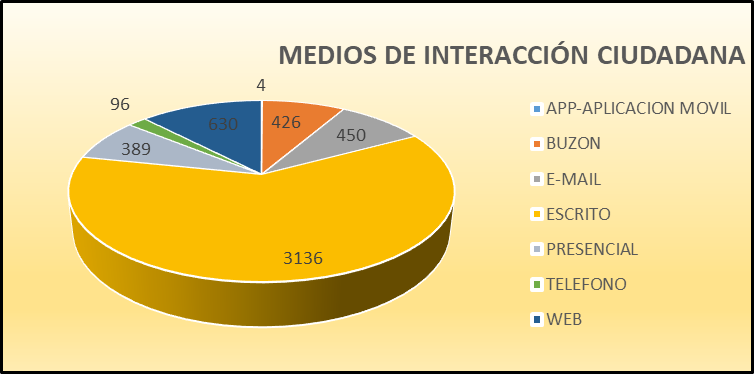 Gráfica No. 1. Canales y medios de interacción. Fuente: Bogotá te Escucha - Sistema Distrital de Quejas y Soluciones-SDQS.Durante el tercer trimestre de 2019 se tramitaron cinco mil ciento treinta y uno (5.131) requerimientos a través de los diferentes canales de interacción dispuestos por la Secretaría Distrital de Integración Social (en adelante SDIS), de los cuales el más utilizado por la ciudadanía continúa siendo el escrito con un 61.12% que corresponde a tres mil ciento treinta y seis (3.136)  peticiones, observándose una disminución del 4% en comparación con las peticiones allegadas a la entidad durante el trimestre anterior (2do.Trimestre 2019). Le sigue el canal virtual (medio página web) a través del cual se recibieron seiscientas treinta (630) peticiones que representan el 12,28% del total de requerimientos recibidos, observándose un aumento del 4.58%.  En tercer lugar, se ubica el correo electrónico, medio por el cual se recibieron cuatrocientos cincuenta (450) requerimientos, es decir, el 8.77% del total recibido manteniendo estabilidad en los datos. Mediante el buzón de sugerencias se recibieron cuatrocientos veintiséis (426) requerimientos, el 8.30% del total recibido; es de resaltar, el aumento en más del 50% de peticiones ciudadanas recibidas por este medio; a través del canal presencial fueron allegados trecientos ochenta y nueve (389) requerimientos, el 7,58% del total.  Continua el canal telefónico, a través del cual se recibieron noventa y seis (96) requerimientos correspondientes al 1.87%, del total recibido; finalmente, fueron allegados a la SDIS, por medio de las redes sociales cuatro (4) requerimientos; es decir, el 0.08% del total recibido.Atención canal virtual: correo: integracion@sdis.gov.co  y contáctenosDurante el 3er trimestre de 2019, se realizó la administración y gestión del correo institucional y contáctenos de la entidad, encontrándose los siguientes resultados:Consolidado Total:Tabla No. 1.Consolidado de requerimientos por medio electrónico.                                                  Fuente: Base de datos de registro (Excel) / Usuario: CFarfánDiariamente, se realiza la atención a las distintas solicitudes ciudadanas y/o de entidades de carácter público y privado allegadas por medio del correo: integracion@sdis.gov.co y del contáctenos de la entidad, este último direcciona las solicitudes al correo en mención.Se evidencia un incremento en el total de las solicitudes desde el mes de agosto, y ello se debe a que la cuenta de correo está siendo reconocida como medio oficial para notificaciones de solicitudes entre entidades.Respuesta inmediata (competencia).Cargue en Bogotá te Escucha - SDQS.Respuesta y direccionamiento (no competencia) **Puede incluir cargue en Bogotá te Escucha – SDQSDesagregado de atención por mes: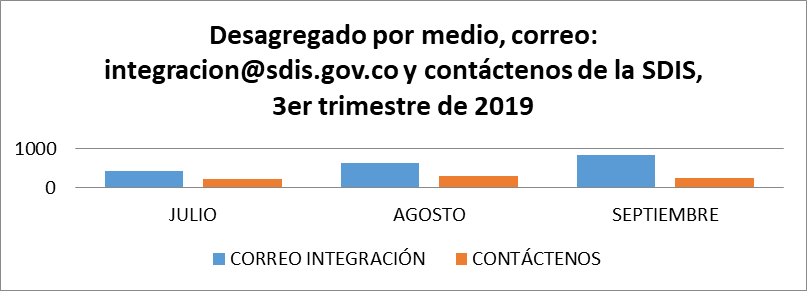 Gráfica No.2. Atención por mes. Fuente: Base de datos de registro (Excel) / Usuario: CfarfanTabla No.2. Consolidado de requerimientos tramitados a través de los tres mecanismos. Fuente: Base de datos de registro (Excel) / Usuario: C. FarfánDurante el trimestre reportado, la mayor gestión se realizó mediante la respuesta inmediata, lo cual permite a la ciudadanía y/o las entidades un trámite ágil y oportuno de sus solicitudes; así mismo, aquellas solicitudes sujeto de registro son gestionadas por medio de Bogotá Te Escucha – SDQS.Tipologías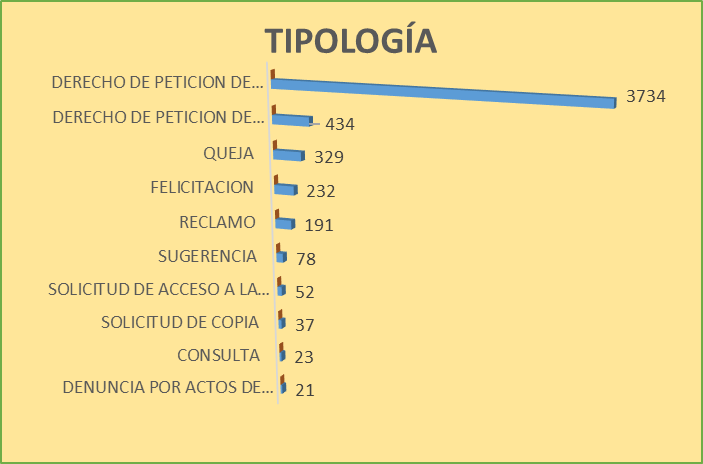 Gráfica 3. Tipologías.Fuente: Bogotá te Escucha - Sistema Distrital de Quejas y Soluciones-En relación con las tipologías, se evidencia que el derecho de petición de interés particular es el que la ciudadanía presenta con mayor frecuencia; para el tercer trimestre, fueron allegados tres mil setecientos treinta y cuatro (3.734) derechos de petición de esta tipología; es decir, el 72.77% del total recibido. En relación con el trimestre anterior (2do. Trimestre 2019), se observa un aumento en los datos del 14%.  El contenido de estos derechos de petición hace referencia a solicitudes de ingreso a los servicios sociales que presta la SDIS.  Siguen en menor cantidad cuatrocientos treinta y cuatro (434), los derechos de petición de interés general; es decir, el 8.46% del total de requerimientos recibidos.   Las quejas, allegadas durante el trimestre sumaron trecientas veintinueve (329), es decir, el 6.40% de los requerimientos recibidos, los cuales, en comparación con el trimestre anterior, no tuvieron variación, Por otra parte, la ciudadanía radicó doscientos treinta dos (232) felicitaciones o reconocimientos positivos, correspondientes al 4.52% del total de requerimientos, estos últimos fueron atendidos desde el Servicio Integral de Atención a la Ciudadanía (en adelante SIAC); estos, se remiten a las dependencias correspondientes para ser fijados en cartelera.   Los reclamos allegados fueron ciento noventa y uno (191), lo que corresponde al 3.72% del total.  De igual manera, se recibieron setenta y ocho (78) sugerencias, correspondientes al 1.52% del total de requerimientos. Estos hacen referencia a arreglos locativos y disponibilidad de espacios, entre otros.  Le siguen, cincuenta y dos (52) solicitudes de acceso a la información; es decir, el 1.01%; las solicitudes de copia, fueron treinta y siete (37), las cuales representan el 0.72% del total de requerimientos relacionados en su mayoría con los procesos adelantados en comisarías de familia. En menor proporción, la ciudadanía allega requerimientos con tipología consulta; durante el tercer trimestre, fueron radicadas treinta y tres (33); es decir, 0,64% del total de requerimientos; estas hacen referencia a datos estadísticos y aclaración de dudas sobre los servicios sociales que presta la entidad.  Finalmente, las denuncias por presuntos actos de corrupción fueron veintiuna (21), lo que representa el 0.64%, en temas relacionados con proselitismo en el manejo de la contratación y fraude en los recursos del estado.ANEXO No. 1: REQUERIMIENTOS POR DEPENDENCIA, SUBTEMA Y TIPO.Comparativo 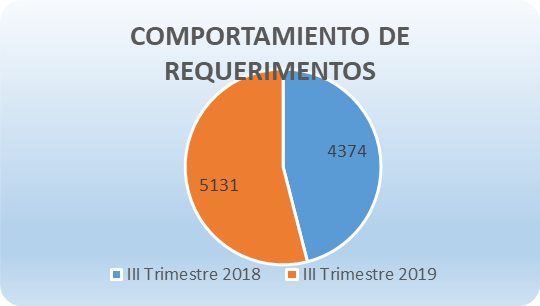 Gráfica No. 4.  Comportamiento de requerimientos. Fuente: Bogotá te Escucha - Sistema Distrital de Quejas y Soluciones-Al realizar la comparación del total de los requerimientos allegados por la ciudadanía, entre el tercer trimestre de 2018 y el mismo periodo del 2019, se observó un aumento en un 14.75%, representado en setecientas cincuenta y siete (757) requerimientos. Cabe mencionar que, el comportamiento de las tipologías y los medios de interacción utilizados por la ciudadanía, es estable ya que los de mayor frecuencia son peticiones de interés particular solicitando el ingreso a los servicios sociales de la SDIS a través del canal escrito.Traslado por no competenciaDurante el trimestre en referencia, del total de requerimientos recibidos, cinco mil ciento treinta y uno (5.131), se dio traslado a cuatrocientos uno (401) lo cual representa el 7.81%. Lo anterior, por tratarse de temas no relacionados con la misionalidad de la SDIS, como se muestra en la siguiente tabla: Tabla No.3. Traslado de peticiones por no competenciaFuente: Bogotá te Escucha - Sistema Distrital de Quejas y Soluciones-.El 22,94% de requerimientos fueron traslados a la Secretaría de Gobierno, por temas relacionados con inconvenientes entre vecinos y demora en el pago del subsidio C (adulto mayor). Durante esta vigencia en su mayoría se presentaron por temas de atención a la población venezolana.  Por otra parte, se trasladaron a la Secretaría de Salud el 13.22% de los requerimientos asociados a citas médicas, seguimiento e inspección a ONG, entre otras. El 6.73% de los requerimientos se trasladó a la Policía Metropolitana y el 5.99% a entidades nacionales como el ICBF, y Fiscalía por temas relacionados con vendedores ambulantes, trata de menores y venta de droga, en el Sistema Integrado de Transmilenio, problemáticas que se camuflan con la venta de productos comestibles; convirtiendo las estaciones en un foco de trabajo para delincuentes (mercado negro). Otros se trasladaron a Alcaldías y Comisarías Municipales por solicitudes de ingreso a los servicios sociales, principalmente al de apoyo económico para adultos mayores que residen en municipios; además del manejo de procesos de violencia intrafamiliar. Asimismo, se trasladaron a la Secretaría del Hábitat el 4.99%, por solicitudes del ahorro programado. A la Secretaría de Seguridad, se trasladó, el 4.24% por asuntos de coordinación interinstitucional para mejorar las condiciones de seguridad a todos los habitantes del Distrito Capital, a nivel preventivo y en la preservación del orden público en la ciudad.Se trasladó, a la Secretaría de Educación el 3.99% de requerimientos por inconformidad con la atención en el servicio de educación inicial y preescolar en los municipios aledaños a Bogotá D.C, así como, el descontento por la prestación del servicio de educación preescolar en jardines infantiles públicos y privados. En menor cantidad, se trasladó con el 37.9% de peticiones a la Secretaría de Planeación por solicitud del puntaje del SISBEN. De igual manera,  se trasladaron requerimientos a la Secretaría de Desarrollo Económico por solicitudes de empleo; al Instituto Distrital de Recreación y Deporte (IDRD), por temas de manejo del tiempo libre en vacaciones para los niños y jóvenes. Finalmente, al Instituto Distrital para la Protección de la Niñez y la Juventud (IDIPRON) por temas de jóvenes consumidores de Spa y en condición de habitabilidad en calle; a la Secretaría de la Mujer  por temas de prostitución, asesorías e intervención jurídica;  al Instituto Distrital de Protección y Bienestar Animal (IDPYBA), por temas de protección de animales cuyos dueños son habitantes de calle, entre otros.Operación “Bogotá Te Escucha” - Sistema Distrital de Quejas y Soluciones – SDQS-.Con el fin de dar cumplimiento al uso eficiente de “Bogotá Te Escucha” –SDQS, durante el tercer trimestre de 2019, se realizaron dos cientos trece (213) seguimientos y, acompañamientos a los designados responsables de operar el sistema (estos acompañamientos se realizan a través del canal telefónico, presencial y virtual-correo electrónico).  Lo anterior, con el fin de garantizar la atención oportuna y de calidad a las demandas ciudadanas.  En la tabla No.4, se relacionan las dependencias a las cuales se prestó mayor número de soporte. Los temas recurrentes sobre los que se brinda soporte se relacionan a continuación: Reenvió de clave, creación de nuevos usuarios por cambio de designado, asignación a otra dependencia por competencia, registro de un peticionario en el SDQS, registro de una nueva petición en el SDQS, evento cierre por respuesta consolidada, trámite para el cargue de felicitaciones, fallas para el ingreso al SDQS, cargue de un documento después de cierre de la petición, cambio de tipología, cambio de datos a usuarios registrados en el SDQS, fechas para publicación de respuesta (por anónimo) y fecha para publicación de aviso. Tabla No.4. Seguimiento y acompañamiento a designados Bogotá Te EscuchaFuente: Matriz de datos de registro (Excel) / Usuario: W Rojas Cabe resaltar, que uno de los motivos recurrentes para brindar soporte es la rotación frecuente de designados, lo cual es una constante dado que las dependencias realizan cambio de los mismos, ya sea por retiro del servidor/a de esta Secretaría, por traslado a otra dependencia, por vacaciones o incapacidades. Teniendo en cuenta esto, las dependencias:  Dirección Poblacional, Subdirección Local Chapinero, Comisaría de Familia Candelaria, Comisaría Usme 1, Comisaría de Familia Suba 1 turno 1 y 2, Subdirección Local Usaquén, Comisaría Kennedy 4, Subdirección Local San Cristóbal, Comisaría Ciudad Bolívar 2 turno 1, Comisaría Suba 4, Comisaría Usaquén 2, Subdirección Local de Kennedy, Comisaría Usme 2, Dirección de Gestión Corporativa, Comisaría Usaquén 1 turno 2 y la Subdirección de Contratación  dieron a conocer a SIAC los cambios de designados, a quienes se brindó acompañamiento a través del canal telefónico y por medio de correo electrónico, sobre temas relacionados con el ingreso al SDQS, cierre  de respuestas definitivas que se  encontraban en vencimiento y cargue de nuevos requerimientos ciudadanos. Por otra parte, durante el presente trimestre se logró evidenciar que algunas dependencias parametrizadas han garantizado la permanencia de sus designados, lo cual ha permitido la atención oportuna de los requerimientos allegados a través del sistema “Bogotá Te Escucha”. Mientras que algunas Comisarías de Familia y Centros Proteger continúan presentando dificultades para la atención de requerimientos, especialmente para el cargue de aquellos que son recepcionados directamente por estas dependencias.   1.6 Temas y dependencias con mayor número de quejas y reclamos1.6.1 QuejasTiene como propósito dar a conocer a las autoridades pertinentes las conductas irregulares de servidores públicos o contratistas a quienes se les ha atribuido o adjudicado la prestación de un servicio público. En la tabla No. 5, se muestran las  Subdirecciones Locales con mayor número de quejas:                                         Tabla No. 5. Relación de Subdirecciones Locales con mayor número de Quejas.                                         Fuente: Bogotá te Escucha - Sistema Distrital de Quejas y Soluciones-SDQS-Las quejas radicadas por la ciudadanía están relacionadas con la atención del personal de los proyectos y servicios, como son: maestras, coordinadoras de Jardines infantiles, referentes de proyectos y servidores que operan los servicios de comedores comunitarios, centros de protección para adultos mayores, centros día, centros noche, centros integrales de protección a niños, niñas adolescentes y hogares de paso.Se aclara que los requerimientos que aparecen a la Subsecretaría en su mayoría hacen referencia a quejas interpuestas a jardines Infantiles privados, las cuales son clasificadas a esta dependencia al equipo de inspección y vigilancia, encargado de realizar visitas de seguimiento.1.6.2 ReclamosTiene como propósito dar a conocer a las autoridades pertinentes las deficiencias e irregularidades en la prestación del servicio. Definidos como la manifestación presentada por la ciudadanía a las autoridades sobre la suspensión injustificada o la prestación deficiente de un servicio por mora en el ingreso a los servicios. A continuación, se relaciona las dependencias con mayor número de reclamos:Tabla No. 6. Relación de Subdirecciones Locales con mayor número de reclamos.Fuente: Bogotá te Escucha - Sistema Distrital de Quejas y Soluciones-SDQS.Es de aclarar que, aunque en la tabla No. 6 se observa que el mayor número reclamos se encuentra en la Subsecretaría, no son propiamente de esta área; al igual que las quejas son requerimientos interpuestos por la ciudadanía a jardines, centros de protección para adultos mayores privados, los cuales se asignan al equipo de inspección y vigilancia para las respectivas visitas de seguimiento y verificación de cumplimiento de requisitos para su funcionamiento. Las reclamaciones reiterativas hacen referencia por demora al ingreso a los servicios, por egreso de los mismos, por dificultades presentadas dentro de los hogares de paso, noche, día de adultos mayores y habitantes de calle. 1.6.3. Subtemas. En la tabla No. 7, se presentan los subtemas de los requerimientos radicados por la ciudadanía, en la entidad. Tabla No. 7. Relación de subtemas.Fuente: Bogotá te Escucha - Sistema Distrital de Quejas y Soluciones-SDQS.Como se evidencia en la tabla anterior, el subtema apoyo económico para adulto mayor, es el que se presenta con mayor recurrencia, el 27.05% de los requerimientos hacen referencia a solicitudes del subsidio y reclamaciones por egreso durante el proceso de re- focalización; en este proceso se adelantan visitas de verificación de condiciones a los beneficiarios del apoyo económico, lo cual detuvo la inscripción al proyecto y por ende demora en las listas de espera.  El 10.68% de los requerimientos hace referencia a solicitudes de cupo para ingreso a centros de protección social; ya sea por abandono de estas personas en los hospitales o por que las familias refieren que no cuentan con las condiciones para hacerse cargo de ellos. El 8.95% de los reclamos, corresponde al subtema de habitabilidad en calle, en el cual la ciudadanía continúa denunciando el alto volumen de presencia de habitantes de calle en los diferentes sectores de la ciudad, haciendo cambuches, produciendo inseguridad y desaseo, solicitando el retiro de los mismos, a la vez requieren conocer las acciones que hasta la fecha se han adelantado para ayudar a la erradicación de este flagelo. Con el 8.42% están los reclamos de usuarios por cierre o demora en la continuidad de comedores comunitarios, inconformidad por las raciones recibidas.  Las peticiones de solicitudes de cupo en Centros Integrarte y Avanzar, para personas mayores de 18 años con discapacidad en modalidad interna y externa y subsidios del proyecto representan el 6.49%; se evidencian, también, las solicitudes de canasta complementaria y bonos canjeables por alimentos con el 6.02%.  De igual manera, el 4,42% corresponde a requerimientos para el subtema enlace Social, los cuales hacen referencia a las personas y grupo familiar que se encuentran atravesando situaciones de desplazamiento, pérdida de vivienda, bajos recursos económicos, desempleo, descomposición familiar y migración de venezolanos entre otros.Con el 3.84% está el subtema de jardines infantiles por demora en la espera para el ingreso a los mismos, por el manejo de horarios de las jornadas pedagógicas; interrupción en la atención a los niños debido a los recurrentes cortes de agua en las unidades operativas, negligencia en el cuidado de los niños, niñas (entregan los niños sucios, con rasguños y golpes que se proporcionaron entre ellos).  El 3.02% hace referencia a la inconformidad de los contratistas por terminación de los contratos sin justificación y, demora en la entrega de certificaciones por parte de la Subdirección de Contratación; El 2.75% de los requerimientos para comisarías de familia son solicitudes de copia de las medidas de protección adelantadas en las mismas y por inconformidad por parte de los ciudadanos en los procesos de atención.  Con el 2.40% están los requerimientos del subtema creciendo en familia; los cuales hacen referencia a la orientación individual y grupal acerca de la crianza, cuidado, protección y desarrollo infantil en el hogar y espacios comunitarios, asesoría psicosocial y nutricional.El 15.96% restante de las peticiones hacen referencia a subtemas como: administración del talento humano: certificaciones, reclamaciones laborales, capacitación, conductas indebidas de los servidores; solicitudes de vinculación, protección de derechos a personas pertenecientes a la comunidad LGBTI y de personas con orientaciones sexuales e identidades de género diversas, por falta de acceso a servicios brindados por la SDIS;  solicitudes para los niños, niñas y adolescentes con discapacidad cognitiva menores de 18 años solicitando cupos en los centros crecer.1.7 Solicitudes de información públicaDurante el período comprendido entre el 1 de julio al 30 de septiembre de 2019, se tramitó en la SDIS un total de cinco mil ciento treinta y un mil (5.131) requerimientos, de los cuales el 1.73%, corresponde a solicitudes de acceso a la información pública, es decir ochenta y nueve (89) discriminados así: solicitudes de información, cincuenta y dos  (52) y solicitudes de copias treinta y siete (37), tal como se referencia en el siguiente anexo.ANEXO No. 2: REPORTE SOLICITUDES DE INFORMACIÓN PÚBLICACalidad en las respuestas El equipo del Servicio Integral de Atención a la Ciudadanía –SIAC-, realiza seguimiento a los requerimientos ciudadanos con el fin de identificar el cumplimiento de los atributos de calidad que deben contener las respuestas proyectadas a la ciudadanía, como son:  oportunidad, coherencia, claridad y calidez. Así las cosas, se efectúo la evaluación a través de un muestreo aleatorio de 67 requerimientos con corte 1 de julio a 30 de septiembre de 2019, encontrando los siguientes resultados:Del total de requerimientos analizados, una (1), es decir el 1.49% de la muestra, no cumple con los 4 criterios de calidad de la respuesta.En la tabla No. 8, se relacionan los respectivos porcentajes de cumplimiento y de no cumplimiento en la evaluación de calidad.Tabla No.8.  Evaluación de calidad a respuestas ciudadanas. Fuente: plataforma Epi InfoRequerimientos que presentan observaciones de acuerdo con la evaluación: ANEXO No. 3: MUESTRA DE REQUERIMIENTOS CON EVALUACIÓN DE CALIDAD DE LA RESPUESTAEn el anexo No.3, se analizan las respuestas proyectadas por la entidad a la ciudadanía, identificando puntualmente aspectos a mejorar frente a los criterios que legalmente deben cumplir las respuestas definitivas, además de aspectos relacionados con la operatividad de Bogotá Te Escucha - Sistema Distrital de Quejas y Soluciones-SDQS.  Estado de los requerimientosEn la tabla No. 9, se presenta el estado de los requerimientos ciudadanos para el tercer trimestre de 2019. Tabla No.9. Estado de los requerimientos a corte del presente informe. Fuente: Bogotá te Escucha - Sistema Distrital de Quejas y Soluciones-SDQS1.10 Oportunidad de respuestaUna vez exportada la base de datos del Sistema Distrital de Quejas y Soluciones- –SDQS “Bogotá Te Escucha” se encuentra que el 0.35% de los requerimientos fueron respondidos extemporáneamente; alcanzando el 99.06% en oportunidad de respuesta.La tabla No. 10, muestra el número de días promedio utilizado por cada una de las dependencias para dar respuesta a los requerimientos de acuerdo a la tipología. Tabla No.10. Días promedio utilizados para respuesta a requerimientos.  Fuente: Bogotá te Escucha - Sistema Distrital de Quejas y Soluciones-SDQSDurante el tercer trimestre de 2019, se observó que la oportunidad de tiempo de respuesta a los requerimientos por tipología, continúa estando por debajo de los términos legales. Requerimientos con tipología queja, reclamo, sugerencia, peticiones de interés particular, general y felicitaciones están utilizando un tiempo promedio de 8 días de los 15 días legales establecidos para la proyección de respuestas. De igual manera, las solicitudes de copia y las solicitudes de acceso a la información fueron respondidas en 7 días de los 10 días legales establecidos. En relación con estas tipologías, la dependencia encargada de realizar la gestión emite respuesta parcial indicando al peticionario porqué se requiere de más tiempo para dar respuesta, especialmente cuando son copias del año 2004 hacía atrás, ya que es documentación que se debe solicitar al archivo central, donde se presenta la demora.Es de resaltar, que la entidad avanza en la oportunidad de respuesta ya que se están utilizando menos días de los establecidos legalmente para responder a la ciudadanía, de acuerdo a la tipología. La tabla No. 11, evidencia el promedio de días utilizados fuera del término para dar respuesta durante el período:Tabla No.11. Número total de requerimientos respondidos extemporáneamente y días promedios utilizados fuera de términos legales.    Fuente: Bogotá te Escucha - Sistema Distrital de Quejas y Soluciones-SDQS.ANEXO No. 4: INFORME DE REQUERIMIENTOS FUERA DE TÉRMINOS2. CULTURA DE SERVICIO EN LA SECRETARÍA DISTRITAL DE INTEGRACIÓN SOCIAL – SDIS.2.1 Atención PresencialDurante el tercer trimestre de 2019 y conforme al reporte de atención mensual generada del Sistema de Registro de Beneficiarios (SIRBE) y planillas de asistencia, se contó con un total de cincuenta y nueve mil novecientos noventa y uno (59.991) atenciones a ciudadanos en los puntos SIAC, como se presenta en la tabla No. 12  Tabla No. 12.  Número de atenciones a ciudadanos/as en puntos SIAC.Fuente: Aplicativo SIRBE y Formato Planilla AsistenciaA continuación, se relacionan los puntos SIAC, en los cuales se presentó alta demanda en la atención: Subdirección Local de Suba, Subdirección Local de Bosa, Subdirección Local Usme-Sumapaz, Subdirección Local de Ciudad Bolívar y Centro de Desarrollo Comunitario Bellavista.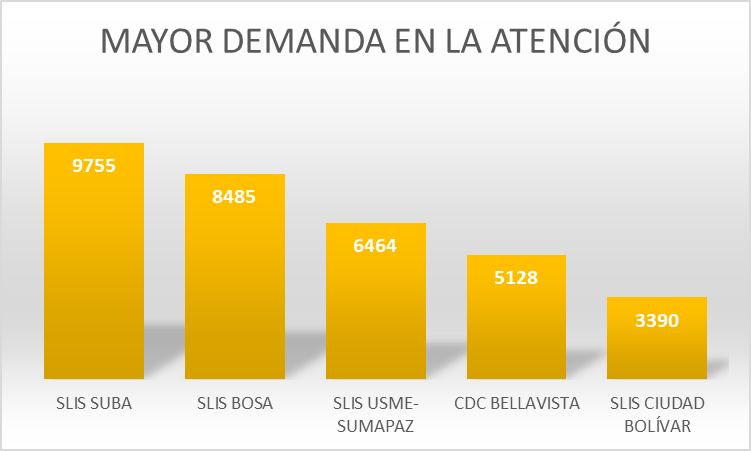 Gráfica No. 5. Mayor demanda en la atención.Fuente: Aplicativo SIRBE.2.2 Apertura buzón de sugerencias.A fin de garantizar el cumplimiento en la implementación del instructivo de canales de interacción, desde el SIAC se viene adelantando seguimiento mensual a la apertura de los buzones de sugerencias, mediante la verificación del cumplimiento semanal de la apertura, cargue de requerimientos encontrados en este medio de interacción y diligenciamiento del formato control apertura buzón de sugerencias. En comparación con el trimestre anterior, se ha evidenciado mayor oportunidad y compromiso por parte de las dependencias que reportan mensualmente las aperturas realizadas y oportunidad en las respuestas a los requerimientos.    2.3 Estrategia comunicativa y divulgativaEn cumplimiento con lo dispuesto en la Ley 1437 de 2011, por la cual se expide el Código de Procedimiento Administrativo y de lo Contencioso Administrativo, artículo 8: “Deber de información al público. Las autoridades deberán mantener a disposición de toda persona información completa y actualizada, en el sitio de atención y en la página electrónica, y suministrarla a través de los medios impresos y electrónicos de que disponga”; se solicitó a la Oficina Asesora de Comunicaciones -OAC-:Diseño de pieza comunicativa, así: “Los servicios de la SDIS son totalmente gratuitos y no requieren de intermediarios”.Publicación a través de correo interno/ mailling, la divulgación de la Resolución 1202 del 12 de junio del 2019 “Por medio de la cual se actualiza el Servicio Integral de Atención a la Ciudadanía – SIAC-, y se dictan otras disposiciones.Publicación segundo informe trimestral 2019 en la página Web de la SDIS. Publicación e impresión de campaña Centros de Relevo, a la cual no se le ha dado cumplimiento de entrega en el tercer trimestre.2.4 Infórmate Los responsables del SIAC, desarrollan la actividad infórmate en las Subdirecciones Locales y Centros de Desarrollo Comunitario de la entidad, con el fin de establecer interacción con la ciudadanía para la divulgación de criterios de ingreso y acceso oportuno a los servicios de la Secretaría Distrital de Integración Social; durante, el tercer trimestre de 2019 esta actividad se socializó con cuatro mil novecientos ochenta y cinco (4.985) ciudadanos, como se relaciona en la tabla No. 13.Tabla No.13.  Número de ciudadanos/as a quienes se socializó los servicios sociales de la entidad.Fuente: Formato Planilla Asistencia socializacionesANEXO No. 5: AVANCES ESTRATEGIA COMUNICATIVA Y DIVULGATIVA 2.5. Atención telefónicaEn el marco del cumplimiento del Manual de Atención a la Ciudadanía de la SDIS, numeral 3.4. Protocolo atención telefónica, durante los meses de agosto y septiembre de 2019 se adelantaron las siguientes actividades:Recepción de 33.254 llamadas telefónicas, en los puntos SIAC de las Subdirecciones Locales, a través de la línea 3808330 opciones 1 (atención ciudadana), de las cuales se completaron 24.953 respondiendo a solicitudes de información ciudadana. Es de aclarar, que las 8.301 llamadas restantes no se completaron, en principio, por entrar en fila, y no alcanzar a ser atendidas por los responsables del Servicio (SIAC); por otra parte, los ciudadanos/as declinan la llamada al darse cuenta de que esta se encuentra en espera.  Es importante tener en cuenta que los agentes SIAC realizan simultáneamente atención presencial y telefónica lo cual afecta la calidad en la prestación del servicio, durante el desarrollo de la jornada.Recepción de 16.396 llamadas a través de la opción 0 (administrativa), de estas se atendieron 10.577 y se perdieron 5.819; respecto a lo cual, se concluye que se continúan perdiendo por falta de agentes para atender el alto volumen de llamadas entrantes a nivel central.   Recepción de 2.343 llamadas a través de la opción 2 (PQRS), de las cuales fueron abandonadas 870; estas llamadas pueden perderse debido a que a través de la opción dos (2) se registran PQRS en el Sistema Distrital de Quejas y Soluciones-Bogotá te Escucha-, este registro puede tardar entre 20 y 30 minutos aproximadamente, ocasionado perdida en las llamadas entrantes durante la actividad. Por otra parte, se completaron 1.473 llamadas de las cuales solo 96 fueron requerimientos ciudadanos, tramitados a través de Bogotá te escucha- Sistema Distrital de Quejas y Soluciones- SDQS.Recepción de 231 llamadas a través de la opción 3 (denuncias por presuntos actos de corrupción) de las cuales se atendieron 129 y, únicamente 1 correspondía a denuncia por presunto acto de corrupción, las restantes estaban relacionadas con solicitudes de información y PQRS.ANEXO No. 6: REPORTE TRIMESTRAL ATENCIÓN TELEFÓNICA   2.6 Resultados encuesta atención telefónica.Durante el tercer trimestre de 2019, desde los puntos de atención a la ciudadanía- SIAC-, se transfirieron 1.739 llamadas a la extensión 88888 con el objeto de que la ciudadanía diera respuesta a la encuesta de atención telefónica, como se muestra en la siguiente gráfica: Análisis gráfico de resultado de encuestas 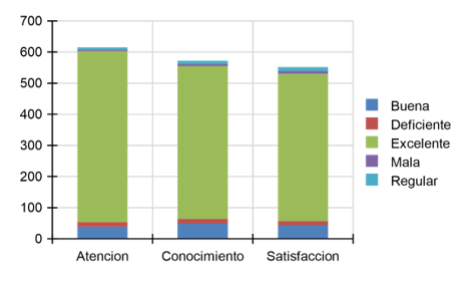 Gráfica No.6 resultados encuesta telefónica.Fuente. CTPlataformEs importante resaltar que la gráfica presentada anteriormente, deja ver que el eje vertical o eje (Y), muestra el número de llamadas transferidas a encuestas, y en el eje horizontal o eje (X), se identifican los tres ítems o criterios de calificación: atención, conocimiento y satisfacción. La calificación dentro de estos tres ítems se evalúa como Buena identificada con color azul oscuro, - Deficiente con color rojo,   - Excelente con color verde,   -Mala con color violeta     y Regular con color azul claro. 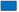 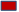 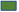 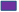 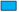 En la siguiente tabla se representan los datos discriminados por pregunta en la encuesta telefónica: 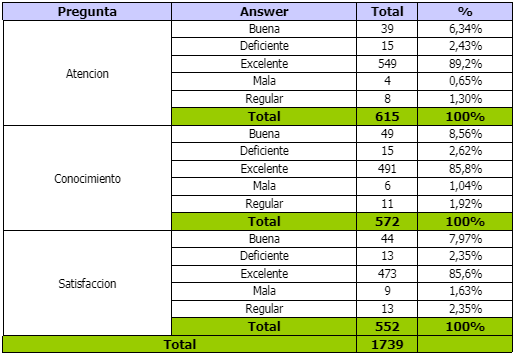 Tabla No.14. Resultados encuesta telefónica.Fuente. CTPlataformaDentro de la encuesta, los ciudadanos realizan una valoración a tres ítems de calidad para calificar la llamada; evaluándose el nivel de atención, nivel de conocimiento y nivel de satisfacción; para el periodo en mención y observando la gráfica, se puede inferir que dentro del total de llamadas transferidas a encuestas, el 89.2% de las llamadas fueron calificado como excelente en el nivel de atención;  el 85.8% de ciudadanos calificó con excelente el nivel de conocimiento de los agentes; finalmente, se califica como excelente el nivel de satisfacción,  del 85.6% de las llamadas transferidas a encuestas.  Tabla No. 15: Comparación de resultados de la encuesta telefónica: 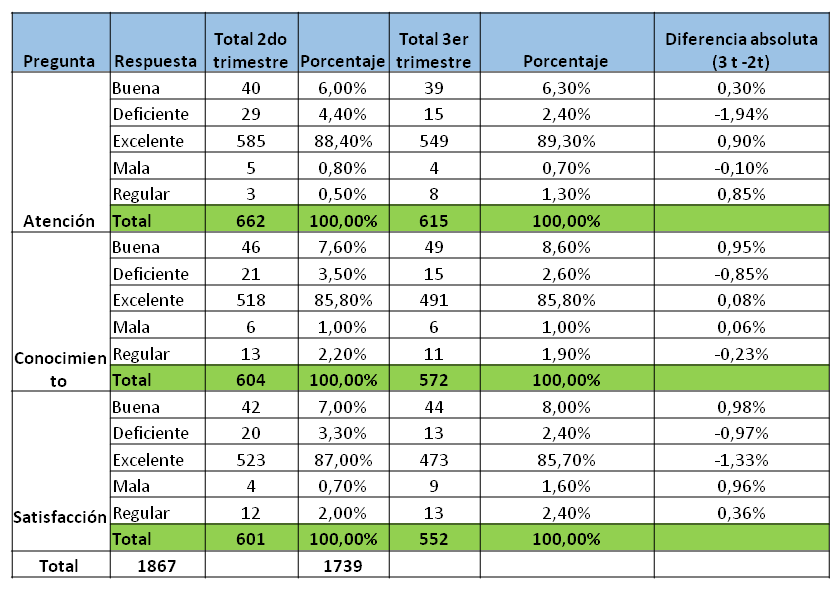 Tabla No.15. Resultados encuesta telefónica.Fuente. CTPlataformaEn comparación con el segundo trimestre de 2019 la tabla No.15 deja ver que las categorías de atención entre excelente y regular aumentaron, mientras que la categoría deficiente disminuyó notablemente en un 1,94%; de lo cual se infiere que la ciudadanía se encuentra satisfecha con la atención telefónica.  En relación con la pregunta de conocimiento por parte de los agentes, la categoría deficiente disminuyó en un 0.85%; y, aumentó en un  0.95% en la categoría de bueno en comparación con los dos trimestres, lo que permite deducir que la ciudadanía se encuentra satisfecha con la información suministrada.  En cuanto al ítem de satisfacción la categoría de excelente disminuyó en un 1.33% en comparación con el segundo trimestre; sin embargo, aumentó en 0.98% en la categoría de bueno.  Tabla No. 16: Variación entre categorías Tabla No.16. Resultados encuesta telefónica.Fuente. CTPlataformaEn el análisis global de las categorías de la encuesta telefónica, se encontró que la categoría deficiente disminuyó significativamente en un 16 ,82% y la categoría de bueno aumentó en 9,68%. Tabla No. 17: Variación agrupada por categorías:Tabla No.17. Resultados encuesta telefónica.Fuente. CTPlataformaEn el análisis por agrupación superiores e inferiores, se observa una caída de 13,01% de las categorías mala y deficiente, y aumento de 8,52 % de las categorías excelente y bueno. Lo que permite concluir, una mejora en la atención a través del canal telefónico.  .3. FORTALECIMIENTO DEL SERVICIO 3.1 Sensibilización en cultura del servicio a servidores, servidoras, contratistas y colaboradores de la entidad. Durante el III trimestre de 2019, se realizaron 19 sesiones en cultura del servicio y se contó con cuatrocientos sesenta y un (461) participaciones, entre servidores, servidoras y contratistas de la SDIS; como se relaciona en la tabla No. 18. Tabla No.18.  Participaciones y número de sesiones realizadas.El informe de avance del plan de sensibilización en cultura del servicio, se adjunta como anexo a este documento. ANEXO No. 7. INFORME DE AVANCE PLAN DE SENSIBILIZACIÓN EN CULTURA DEL SERVICIO3.2 Medición de percepción y satisfacción ciudadana Durante el primer trimestre de 2019, los responsables de los diferentes puntos SIAC aplicaron un total de dos mil doscientos cincuenta y nueve (2259), encuestas de percepción ciudadana de manera presencial, respecto a la atención recibida en los servicios prestados por la Secretaría Distrital de Integración Social (SDIS).  Para la aplicación de la encuesta se realizó una muestra aleatoria con un margen de error del 10% y un nivel de confiabilidad del 90%.El formato implementado para obtener información de la ciudadanía respecto a la atención en los servicios prestados por la entidad puede ser visibilizado en el siguiente link: http://gencu.sdis.gov.co/index.php/662362/lang-es.El informe de los resultados obtenidos de la aplicación de la encuesta de percepción se adjunta como anexo a este documento. Por otra parte, a corte del presente informe se continúa en la etapa precontractual para la medición de la satisfacción y percepción en los servicios sociales de la Secretaría Distrital de Integración Social -SDIS-.ANEXO No.8. INFORME DE RESULTADOS ENCUESTA DE SATISFACCIÓN CIUDADANA RESPECTO A LA ATENCIÓN DE LOS SERVICIOS SOCIALES EN LA SDIS. 3.3 Actualización de la informaciónDurante el tercer trimestre del año 2019 (julio, agosto y septiembre), se expidió certificado de confiabilidad con el fin de garantizar a la ciudadanía la información actualizada sobre los servicios sociales de la SDIS.De igual manera, se actualizó en la “Guía de Trámites y Servicios”, información sobre el nuevo servicio de discapacidad “Centro de Atención Distrital para la Inclusión Social -CADIS-”, y el Centro Integral de Atención al Migrante -CIAM-.CONCLUSIONES4.1 El recurso humano disponible para la atención telefónica no es suficiente para atender el volumen de llamadas que ingresan por este canal; lo anterior se infiere, porque de 52.224 llamadas recibidas fueron efectivas 37.132, y abandonadas 15.092. 4.2 Es necesaria la centralización del Call Center, puesto que, los responsables de los puntos SIAC tienen a su cargo la atención telefónica y presencial simultáneamente, afectando de esta manera la calidad en la prestación del servicio, en términos de oportunidad y eficacia y efectividad. 4.3 En la operación de Bogotá Te Escucha - Sistema Distrital de Quejas y Soluciones-SDQS-, se observó que la rotación de los designados influye negativamente, tanto en el manejo operativo de la plataforma, como en la implementación del procedimiento para el trámite de requerimientos ciudadanos en la SDIS.4.4 Es importante que desde el momento del cargue del requerimiento los designados de la operación de Bogotá Te Escucha –SDQS-, y en general los servidores y contratistas que cargan los requerimientos, registren el mayor número de variables, con el fin de obtener información fidedigna de los ciudadanos que interponen sus peticiones ante la SDIS.4.5 El seguimiento (alertas tempranas), realizado por el equipo SIAC de Nivel Central ha sido efectivo;  puesto que, se ha observado mayor compromiso por parte de los servidores encargados de atender los requerimientos ciudadanos, tanto en el cumplimiento de los criterios de calidad en la respuesta, como en el uso eficiente de la operación de Bogotá Te Escucha –SDQS. 4.6 Es necesario que en los puntos de atención del Servicio Integral de Atención a la ciudadanía se cuente con equipos de cómputo actualizados para garantizar la calidad en la prestación del servicio de atención ciudadana. 5. RECOMENDACIONESLa entidad debe continuar avanzando en: 5.1 Registro total de los requerimientos ciudadanos allegados por los diferentes canales de atención dispuestos para tal fin, en el Sistema Distrital de Quejas y Soluciones -SDQS- Bogotá te escucha, en el marco del cumplimiento del Decreto 371 de 2010. 5.2 Informar a tiempo al equipo SIAC, los cambios y rotaciones de designados para la operación del Sistema Distrital de Quejas y Soluciones -SDQS- “Bogotá te escucha”;   asignando siempre una persona responsable para esta función.5.3 Participación de los funcionarios designados como apoyo para la prestación del servicio de atención en los puntos SIAC, en la jornada práctica de inducción con el fin de estandarizar la atención ciudadana en la entidad.5.4 Es importante, la continuidad en la prestación del servicio en ausencia de los responsables de los puntos SIAC; esta atención se debe garantizar con personal que cumpla con el perfil, conocedor del Manual del Servicio a la Ciudadanía de la SDIS y la Política Publica Distrital de Servicio a la Ciudadanía.5.5 Contar con voluntad política para garantizar el posicionamiento de la Política Pública Distrital de Servicio a la Ciudadanía en la SDIS. 5.6 Institucionalizar las jornadas de sensibilización en cultura del servicio en la entidad, con el fin de estandarizar y unificar criterios para la atención ciudadana.MESCORREOS ELECTRÓNICOSJULIO654AGOSTO928SEPTIEMBRE1107TOTAL2689DIRECCIONAMIENTOENEROFEBREROMARZORESPUESTA INMEDIATA (SERVICIOS SDIS)510778943BOGOTA TE ESCUCHA – SDQS144150164TOTAL6549281107ENTIDAD A TRASLADAR FENTIDAD A TRASLADAR FSECRETARÍA DE GOBIERNO92IDPYBA7SECRETARÍA DE SALUD53SUBRED NORTE5POLICIA METROPOLITANA27CAPITAL SALUD EPS4ENTIDAD NACIONAL24CVP - CAJA DE LA VIVIENDA POPULAR4SECRETARÍA DEL HABITAT20SECRETARÍA DE AMBIENTE4SECRETARÍA DE SEGURIDAD17SUBRED CENTRO ORIENTE3SECRETARÍA DE EDUCACION16ACUEDUCTO - EAB3SECRETARÍA DE PLANEACION15SECRETARÍA JURIDICA2SECRETARÍA GENERAL15IDPAC2IDRD11CATASTRO2IPES10IDU2SECRETARÍA DE DESARROLLO ECONÓMICO9SUBRED SUR2TRANSMILENIO8IDIGER2DEFENSORÍA DEL ESPACIO PUBLICO8LA TERMINAL DE TRANSPORTE2UAESP7PERSONERÍA DE BOGOTA1IDIPRÓN7ERU - EMPRESA DE RENOVACION Y DESARROLLO URBANO1SECRETARÍA MOVILIDAD7CODENSA1SECRETARÍA DE LA MUJER7SECRETARÍA DE CULTURA1TOTAL 401TOTAL 401TOTAL 401TOTAL 401DEPENDENCIANo. DE SOPORTESCOMISARÍA DE FAMILIA SUBA 310SUBDIRECCIÓN LOCAL KENNEDY9SUBDIRECCIÓN PARA LA ADULTEZ8COMISARÍA DE FAMILIA KENNEDY 38COMISARÍA DE FAMILIA KENNEDY 1 TURNO 27SUBDIRECCIÓN LOCAL MARTIRES7COMISARÍA DE FAMILIA BOSA 1 TURNO 17COMISARÍA DE FAMILIA SUBA 1 TURNO 16OFICINA  ASESORA JURÍDICA6DEPENDENCIATOTALSUBDIRECCIÓN PARA LA FAMILIA39SUBSECRETARÍA DISTRITAL DE INTEGRACIÓN SOCIAL26SUBDIRECCIÓN PARA LA ADULTEZ23SUBDIRECCIÓN PARA LA INFANCIA23SUBDIRECCIÓN PARA LA VEJEZ20SUBDIRECCIÓN LOCAL USME - SUMAPAZ19SUBDIRECCIÓN LOCAL SUBA16SUBDIRECCIÓN LOCAL SANTA FE-LA  CANDELARIA14SUBDIRECCIÓN LOCAL MARTIRES13SUBDIRECCIÓN LOCAL RAFAEL URIBE URIBE13DEPENDENCIAFSUBSECRETARÍA DISTRITAL DE INTEGRACIÓN SOCIAL22SUBDIRECCIÓN PARA LA VEJEZ21SUBDIRECCIÓN LOCAL BOSA15SUBDIRECCIÓN LOCAL USME - SUMAPAZ13SUBDIRECCIÓN PARA LA ADULTEZ12SUBDIRECCIÓN LOCAL KENNEDY11SUBDIRECCIÓN PARA LA INFANCIA7SUBDIRECCIÓN LOCAL ENGATIVA6SUBDIRECCIÓN LOCAL TUNJUELITO6SUBDIRECCIÓN LOCAL SUBA6SUBTEMAS REITERADOSSUBTEMAS REITERADOSSUBTEMAS REITERADOSSUBTEMASTOTAL%APOYOS ECONÓMICOS ADULTO MAYOR138827,05%CENTROS DE PROTECCIÓN PARA ADULTO MAYOR54810,68%CONTACTO Y ATENCIÓN EN CALLE A LOS CIUDADANOS HABITANTES DE CALLE4598,95%COMEDORES COMUNITARIOS4328,42%CENTROS INTEGRARTE3336,49%CANASTAS Y BONOS3096,02%ENLACE SOCIAL2274,42%JARDIN INFANTIL DIURNO1973,84%CONTRATACIÓN1553,02%COMISARÍAS DE FAMILIA ATENCION ACCESO A LA JUSTICIA CONCILIACIONES1412,75%CRECIENDO EN FAMILIA1232,40%TEMAS FINANCIEROS, ATENCIÓN INTEGRAL A LA DIVERSIDAD SEXUAL Y DE GENERO, UNIDAD CONTRA DISCRIMINACIÓN DE LOS SECTORES LGBTI, CASA DE PENSAMIENTO INTERCULTURAL, CENTROS RENACER, JARDÍN INFANTIL NOCTURNO, TRASLADO A ENTIDADES NACIONALES Y/O TERRITORIALES, CENTROS FORJAR, CENTRO DE FORMACIÓN PARA CIUDADANOS HABITANTES DE CALLE, HOGAR DE PASO DIA DIRIGIDO A CIUDADANOS HABITANTES DE CALLE, COMUNIDAD DE VIDA.81915,96%RequerimientosOportunidadOportunidadCoherenciaCoherenciaClaridadClaridadCalidezCalidez67SINOSINOSINOSINO6798,51%1,49%98,51%1,49%98,51%1,49%98.51%1,49%67661661661661ESTADOTOTALSolucionado - Por respuesta definitiva*	5.131Total5.131DEPENDENCIASCONSULTADENUNCIA POR ACTOS DE CORRUPCIONDERECHO DE PETICION DE INTERES GENERALDERECHO DE PETICION DE INTERES PARTICULARFELICITACIONQUEJARECLAMOSOLICITUD DE ACCESO A LA INFORMACIONSOLICITUD DE COPIASUGERENCIATOTAL CENTRO PROTEGER LA MARIA0000012000012COMISARÍA DE FAMILIA ANTONIO NARINO00040000004COMISARÍA DE FAMILIA BARRIOS UNIDOS00020003003COMISARÍA DE FAMILIA BOSA 1 TURNO 10000001400014COMISARÍA DE FAMILIA BOSA 1 TURNO 20001300000013COMISARÍA DE FAMILIA BOSA 20004011130009COMISARÍA DE FAMILIA CANDELARIA00060000204COMISARÍA DE FAMILIA CHAPINERO000130180106COMISARÍA DE FAMILIA CIUDAD BOLIVAR 1 TURNO 1000801200507COMISARÍA DE FAMILIA CIUDAD BOLIVAR 1 TURNO 2000300110007COMISARÍA DE FAMILIA CIUDAD BOLIVAR 2 TURNO 100030900006COMISARÍA DE FAMILIA ENGATIVA 1800901300109COMISARÍA DE FAMILIA ENGATIVA 2 turno 100020200002COMISARÍA DE FAMILIA ENGATIVA 2 turno 200000070007COMISARÍA DE FAMILIA FONTIBON 1 TURNO 10001200007011COMISARÍA DE FAMILIA KENNEDY 1 TURNO 100030000807COMISARÍA DE FAMILIA KENNEDY 2000603110007COMISARÍA DE FAMILIA KENNEDY 304130040003COMISARÍA DE FAMILIA KENNEDY 400040960007COMISARÍA DE FAMILIA KENNEDY 500000000707COMISARÍA DE FAMILIA MARTIRES00166001100012COMISARÍA DE FAMILIA PUENTE ARANDA00060002404COMISARÍA DE FAMILIA RAFAEL URIBE URIBE TURNO 100000400004COMISARÍA DE FAMILIA SAN CRISTOBAL 2 LA VICTORIA000408110006COMISARÍA DE FAMILIA SANTAFE00320050003COMISARÍA DE FAMILIA SUBA 1 TURNO 1500900091109COMISARÍA DE FAMILIA SUBA 1 TURNO 200970700008COMISARÍA DE FAMILIA SUBA 2 0001200000012COMISARÍA DE FAMILIA SUBA 300030000907COMISARÍA DE FAMILIA SUBA 40014000000014COMISARÍA DE FAMILIA TUNJUELITO0000011000910COMISARÍA DE FAMILIA USAQUEN 1 Turno 10001400006010COMISARÍA DE FAMILIA USAQUEN 1 TURNO 2000506100506COMISARÍA DE FAMILIA USAQUEN 200012001106010COMISARÍA DE FAMILIA USME 100040000004COMISARÍA DE FAMILIA USME 200060700405COMISARÍA RAFAEL URIBE URIBE TURNO 200000400806DEFENSOR DE LA CIUDADANIA014040000007DESPACHO - SECRETARÍA DISTRITAL DE INTEGRACION SOCIAL00060000006DIRECCION DE ANALISIS Y DISENO ESTRATEGICO150012010000012DIRECCION DE GESTION CORPORATIVA00000003003DIRECCION DE NUTRICION Y ABASTECIMIENTO007801300009DIRECCION POBLACION PROYECTO 1113 1301111101307010DIRECCION POBLACIONAL 00141000000810DIRECCION TERRITORIAL0110801307009OFICINA ASESORA DE ASUNTOS DISCIPLINARIOS03350403003OFICINA ASESORA DE COMUNICACIONES0014900000011OFICINA ASESORA JURIDICA0014100131300011OFICINA DE CONTROL INTERNO00050009006SERVICIO INTEGRAL DE ATENCION A LA CIUDADANIA404721094003SUBDIRECCIÓN ADMINISTRATIVA Y FINANCIERA00080000008SUBDIRECCIÓN ADMINISTRATIVA Y FINANCIERA APOYO LOGISTICO0012130101300012SUBDIRECCIÓN DE ABASTECIMIENTO401470830077SUBDIRECCIÓN DE CONTRATACION15011110111214111611SUBDIRECCIÓN DE GESTION INTEGRAL LOCAL0008014000710SUBDIRECCIÓN DE GESTION Y DESARROLLO DEL TALENTO HUMANO120090101170010SUBDIRECCIÓN DE INVESTIGACION E INFORMACION000120606308SUBDIRECCIÓN DE NUTRICION00030036004SUBDIRECCIÓN DE PLANTAS FISICAS0061000133099SUBDIRECCIÓN LOCAL ANTONIO NARINO - PTE. ARANDA0010100131300010SUBDIRECCIÓN LOCAL BARRIOS UNIDOS TEUSAQUILLO708906140009SUBDIRECCIÓN LOCAL BOSA001090899069SUBDIRECCIÓN LOCAL CHAPINERO00141216960010SUBDIRECCIÓN LOCAL CIUDAD BOLIVAR001170101100127SUBDIRECCIÓN LOCAL ENGATIVA005806107008SUBDIRECCIÓN LOCAL FONTIBON001190870009SUBDIRECCIÓN LOCAL KENNEDY931090111110069SUBDIRECCIÓN LOCAL MARTIRES00370650004SUBDIRECCIÓN LOCAL RAFAEL URIBE URIBE11010778100087SUBDIRECCIÓN LOCAL SAN CRISTOBAL00111007890010SUBDIRECCIÓN LOCAL SANTA FE CANDELARIA00893990079SUBDIRECCIÓN LOCAL SUBA82101008500910SUBDIRECCIÓN LOCAL TUNJUELITO0010909110009SUBDIRECCIÓN LOCAL USAQUEN0011909129799SUBDIRECCIÓN LOCAL USME - SUMAPAZ00131201313901313SUBDIRECCIÓN PARA ASUNTOS LGBT00812010000011SUBDIRECCIÓN PARA LA ADULTEZ160131101212981212SUBDIRECCIÓN PARA LA FAMILIA011011091390410SUBDIRECCIÓN PARA LA IDENTIFICACION CARACTERIZACION E INTEGRACION00730040065SUBDIRECCIÓN PARA LA INFANCIA001070959088SUBDIRECCIÓN PARA LA JUVENTUD1605721114861110SUBDIRECCIÓN PARA LA VEJEZ290141301313801413SUBSECRETARÍA DISTRITAL DE INTEGRACION SOCIAL19999012768010TOTAL1349102101087109FRECUENCIATIPO DE REQUERIMIENTOS.DÍAS FUERA DE TÉRMINOS PROMEDIO15Reclamos (R), Quejas (Q), Sugerencias (SUG), Peticiones de Interés particular (PIP). Peticiones de Interés general (PIG), Felicitaciones (F). (15 días hábiles)ocho(8) 10Solicitudes de información, solicitudes de copiaSiete (7)DEPENDENCIASJULIOAGOSTOSEPTIEMBRE FORTALECIMIENTO PARA LA GESTIÓN INTEGRAL LOCAL103115130NIVEL CENTRAL206154150CDC BELLAVISTA185414651809CDC KENNEDY11021049938CDC PORVENIR581348429CDC MOLINOS125712301283CDC SAMORÉ250271243SLIS BARRIOS UNIDOS308244441SLIS BOSA306821933224SLIS CHAPINERO310180202SLIS CIUDAD BOLÍVAR126111261003SLIS ENGATIVÁ506444399SLIS FONTIBÓN119335213SLIS LAGOS DE TIMIZA309247205SLIS LOS MÁRTIRES621457610SLIS ANTONIO NARIÑO - PUENTE ARANDA 165209196SLIS RAFAEL URIBE URIBE 131411421509SLIS SAN CRISTÓBAL170912031471SLIS SANTAFE- LA CANDELARIA274183133SLIS SUBA430032502205SLIS TEUSAQUILLO124115164SLIS TUNJUELITO103230176SLIS USAQUÉN6254244SLIS USME- SUMAPAZ251919252020TOTAL224251816919397SUBDIRECCIÓN LOCALMESJULIOAGOSTOSEPTIEMBRESUBDIRECCIÓN LOCALTEMACiudadanos Habitantes de Calle y personas de los sectores LGBTICiudadanos Habitantes de Calle y personas de los sectores LGBTIENVEJECIMIENTO Y VEJEZSUBDIRECCIÓN LOCALNo.No. PARTICIPANTESNo. PARTICIPANTESNo. PARTICIPANTES1SUB. LOCAL BOSASUB. LOCAL BOSA1442146842SUB. LOCAL BARRIOS UNIDOSSUB. LOCAL BARRIOS UNIDOS2632173SUB. LOCAL USME SUMAPAZSUB. LOCAL USME SUMAPAZ6860814CDC KENNEDYCDC KENNEDY741161125SUB. LOCAL ENGATIVASUB. LOCAL ENGATIVA11146SUB. LOCAL PUENTE ARANDASUB. LOCAL PUENTE ARANDA5441237SUB. LOCAL USAQUENSUB. LOCAL USAQUEN30288CDC BELLAVISTACDC BELLAVISTA81811029SUB. LOCAL CIUDAD BOLIVAR SUB. LOCAL CIUDAD BOLIVAR 19620622210SUB. LOCAL SUBA SUB. LOCAL SUBA 106938411SUB. LOCAL SAN CRISTOBALSUB. LOCAL SAN CRISTOBAL354212SUB. LOCAL TUNJUELITOSUB. LOCAL TUNJUELITO436513SUB. LOCAL MARTIRESSUB. LOCAL MARTIRES352314SUB. LOCAL FONTIBONSUB. LOCAL FONTIBON101608515SUB. LOCAL TEUSAQUILLOSUB. LOCAL TEUSAQUILLO11232116SUB. LOCAL CHAPINEROSUB. LOCAL CHAPINERO44142317SUB. LOCAL RAFAEL URIBE URIBESUB. LOCAL RAFAEL URIBE URIBE551208018SUB. LOCAL SANTAFE - CANDELARÍASUB. LOCAL SANTAFE - CANDELARÍA6119SUB. LOCAL LAGO TIMIZASUB. LOCAL LAGO TIMIZA40434320SUBDIRECCIÓN INTEGRACIÓN, CARACTERIZACIÓN E IDENTIFICACIÓN SUBDIRECCIÓN INTEGRACIÓN, CARACTERIZACIÓN E IDENTIFICACIÓN 142621CDC MOLINOSCDC MOLINOS10414310622CDC PORVENIRCDC PORVENIR16012912423CDC SAMORECDC SAMORE112TOTALTOTALTOTAL160514031977CATEGORÍAS  Total 2do trimestre Porcentaje 2dotrimestre Total 3er trimestre Porcentaje 3er trimestre Variación  Buena 1286,86%1327,59%9,68%Deficiente 703,75%432,47%-16,82%Excelente 162687,09%151387,00%-1,15%Mala 150,80%191,09%3,81%Regular 281,50%321,84%4,48%Total1867117391CATEGORÍAS PORCENTAJE Mala y deficiente -13,01%Excelente y bueno 8,52%Unidad OperativaMesNo. ParticipantesPoblación participanteTema SLIS Rafael Uribe UribeJulio 12Servidores, servidoras y contratistas. Cultura del servicio (Didácticas de atención para un ciudadano inconforme)SLIS FontibónJulio 27Servidores, servidoras y contratistas. Cultura del servicio (Estrategias para el desarrollo de competencias humanas y efectivas)SLIS TunjuelitoJulio 48Servidores, servidoras y contratistas. Cultura del servicio (Estrategias para el desarrollo de competencias humanas y efectivas)SLIS UsaquénJulio 40Servidores, servidoras y contratistas. Escuchando nuestro lenguaje (jornada adicional)SLIS Rafael Uribe UribeJulio 25Servidores, servidoras y contratistas. Cultura del servicio (Estrategias para el desarrollo de competencias humanas y efectivas)SLIS San Cristóbal Julio 19Servidores, servidoras y contratistas. Cultura del servicio (Estrategias para el desarrollo de competencias humanas y efectivas)SLIS Los MártiresAgosto12Servidores, servidoras y contratistas.Cultura del servicio (Estrategias para el desarrollo de competencias humanas y efectivas)SLIS KennedyAgosto35Servidores, servidoras y contratistas.Cultura del servicio (Estrategias para el desarrollo de competencias humanas y efectivas)SLIS Ciudad BolívarAgosto23Servidores, servidoras y contratistas.Cultura del servicio (Didácticas de atención para un ciudadano inconforme)SLIS SubaAgosto26Servidores, servidoras y contratistas.Cultura del servicio (Didácticas de atención para un ciudadano inconforme)SLIS Santafe-La CandelariaSeptiembre26Servidores, servidoras y contratistas de entidades públicasCultura del servicio (Didácticas de atención para un ciudadano inconforme)- Jornada adicional. SLIS Ciudad BolívarSeptiembre20Servidores, servidoras y contratistas.Cultura del servicio (Estrategias para el desarrollo de competencias humanas y efectivas)SLIS Puente Aranda -Antonio Nariño.Septiembre15Servidores, servidoras y contratistas.Cultura del servicio (Didácticas de atención para un ciudadano inconforme)SLIS Chapinero Septiembre36Servidores, servidoras y contratistas.Cultura del servicio (Didácticas de atención para un ciudadano inconforme)SLIS SubaSeptiembre26Servidores, servidoras y contratistas.Cultura del servicio (Estrategias para el desarrollo de competencias humanas y efectivas)SLIS Chapinero Septiembre34Servidores, servidoras y contratistas.Cultura del servicio (Estrategias para el desarrollo de competencias humanas y efectivas)SLIS Usme-SumapazSeptiembre11Servidores, servidoras y contratistas.Cultura del servicio (Didácticas de atención para un ciudadano inconforme)SLIS Puente Aranda -Antonio Nariño.Septiembre15Servidores, servidoras y contratistas.Cultura del servicio (Estrategias para el desarrollo de competencias humanas y efectivas)SLIS Usme-Sumapaz11Servidores, servidoras y contratistas.Cultura del servicio (Estrategias para el desarrollo de competencias humanas y efectivas)Total, participaciones 461 /Total sesiones. 19Total, participaciones 461 /Total sesiones. 19Total, participaciones 461 /Total sesiones. 19Total, participaciones 461 /Total sesiones. 19Total, participaciones 461 /Total sesiones. 19Fecha de elaboración:       Octubre 2019Elaboró: Equipo SIAC - Nivel Central Revisó y aprobó:             Erwin Gareth Mera - Líder Equipo SIAC.